COSMIC BATH BOMB RECIPE  This recipe makes 3-4 bath bombs, depending on the size of your molds.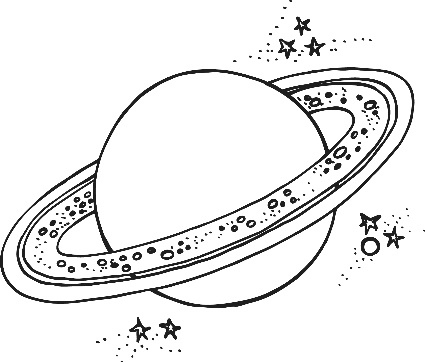 MAKING YOUR BATH BOMBSWith Citric AcidWithout Citric AcidIngredients:1 cup baking soda½ cup citric acid½ cup Epsom salts½ cup cornstarch2 ½ tbsp. almond oil (coconut or vegetable)2 ½ tsp. water (witch hazel optional)2 tsp. essential oils (optional)Soap coloring (optional)Ingredients:1 cup baking soda**¼ cup cream of tartar (or 1/8 cup lemon juice)½ cup Epsom salts½ cup cornstarch2 tbsp. almond oil (coconut or vegetable)2 ½ tsp. water (witch hazel optional)2 tsp. essential oils (optional)Soap coloring (optional)Equipment: 2 or more mixing bowls. Whisk or fork. Disposable gloves. Measuring cups. Desired mold for your bath bomb. Parchment paper or paper towels. Preparation: 1. Mix the dry ingredients together in one bowl. 2. Using a different bowl, mix the wet ingredients together.3. Very slowly, add the wet ingredients to the dry, mixing with a whisk, fork or your gloved hands. If the ingredients start to fizz, you’re mixing too much too quickly. 4. Mix the ingredients until they reach the consistency of wet sand. ** Discard excess liquid. 5. Add some food coloring to the mixture to get the color you desire. If you’d like to make it multiple colors, first separate the mixture into different bowls, one for each color. 6. When the mixture is wet enough to stick together in clumps, fill your bath bomb mold with your mixture. Press mixture firmly into molds until molds are filled and firmly compacted.7. If using two-piece mold, keep the mold together for 5-10 minutes before removing the bath bomb. 8. Carefully remove bath bomb from the mold.9. Lay on parchment paper or paper towel to dry. Allow the bath bomb to air-dry for at least 24–72 hours before using it.